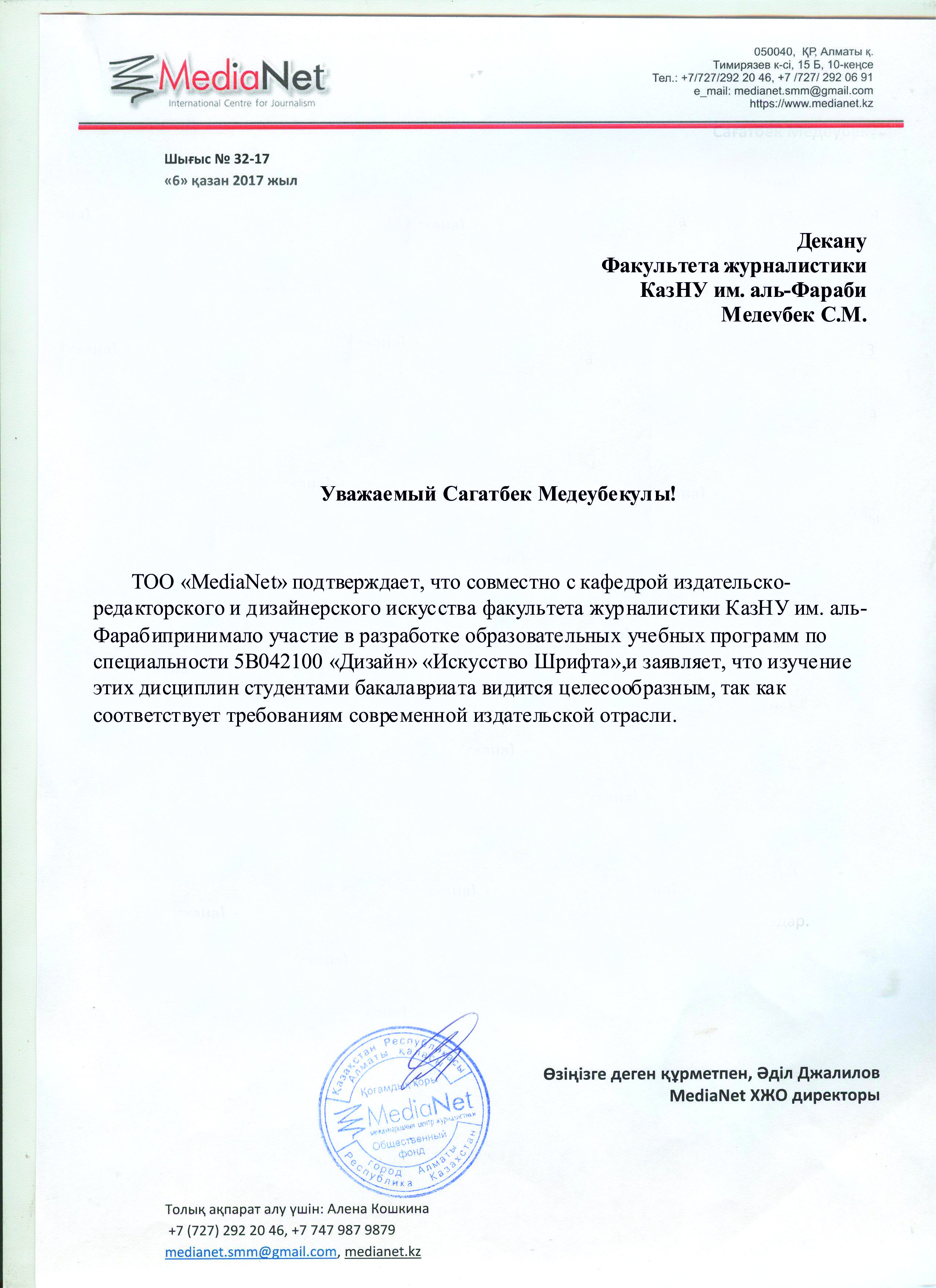 Казахский национальный университет им. аль-ФарабиФакультет журналистикиКафедра издательско-редакторского и дизайнерского искусстваСиллабусосенний семестр  уч. годАкадемическая информация о курсеКалендарь реализации содержания учебного курса:Декан факультета____________________ Медеубек С.Председатель методбюро ______________Негизбаева М.О.Зав. кафедрой________________________Лектор______________________________Код дисциплиныНазвание дисциплиныНазвание дисциплиныТипКол-во часов в неделюКол-во часов в неделюКол-во часов в неделюКол-во часов в неделюКол-во кредитовКол-во кредитовECTSКод дисциплиныНазвание дисциплиныНазвание дисциплиныТипЛекПрактПрактЛабКол-во кредитовКол-во кредитовECTSISh 3503Искусство шрифтаИскусство шрифтаИОТ1002335ЛекторЛекторОфис-часыОфис-часыОфис-часыПо расписаниюПо расписаниюe-maile-mailОфис-часыОфис-часыОфис-часыПо расписаниюПо расписаниюТелефоны Телефоны Академическая презентация курсаЦели курса – приобретение студентами базовых представлений об основных этапах становления и развития шрифтовой культуры.В результате изучения дисциплины студент будет способен:определять понятия «шрифт», «антиква», «каллиграфия», «буквица», «гарнитура», «вензель» и др.; оценить стили и направления в искусстве шрифта;использовать различные художественные материалы для создания буквиц и написания шрифта;выполнять объемные или рельефные композиции из букв; обоснованно выбирать комплект шрифтов для различных типов публикаций;использовать основные приемы и методы проектирования шрифтовых знаков, надписей, логотипов;применять на практике средства и методы отбора шрифтовой формы;создавать шрифтовые формы  с использованием ИКТ; редактировать, анализировать  историко-морфологическую классификацию шрифтовых форм; разрабатывать эскизы шрифтов для рекламной, сувенирной продукции;использовать навыки работы с компьютерными шрифтами. ПререквизитыРисунок, Живопись. «Основы дизайна».Литература и ресурсыЛитература:ОсновнаяПетровский Д.И. Зримый глагол. Книга 2. От рисунка к знаку. Возникновение письменностиСПб.:Химиздат, 2012. — 632 с.Петровский Д.И. Зримый глагол. Книга 3. Каллиграфическая история Руси и Западной Европы 1/СПб.:Химиздат, 2016. — 704 с. Телингатер Соломон. Искусство шрифта. часть 1,2,3 Москва: Шрифт, 2015. — 184 с. Шпикерман Э. О шрифте. М., ПараТайп, 2005. Шпикерманн Эрик. О шрифте PDF Москва: Манн, Иванов и Фербер, 2017. - 210 с. Брингхерст Р. Основы стиля в типографике. М., Издатель Д. Аронов, 2016
Феличи Дж. Типографика: шрифт, верстка, дизайн PDF 2-е изд. — СПб.: БХВ-Петербург, 2014. — 496 c. Чихольд Ян. Образцы шрифтов PDF М.: Студия Артемия Лебедева, 2012. — 248 с. 
ДополнительнаяКашевский П. А. Шрифты. — Мн.: Літаратура і Мастацтва, 2012. — 192 с.Розета Мус, ОйанаЭррера и др. Управление проектом в сфере графического дизайна = A GraphicDesignProjectfromStarttoFinish. — М.: Альпина Паблишер, 2013. — 220 с. — ISBN 978-5-9614-2246-7.Журналы: «Технология изображений», «Полиграфист и издатель», «Витрина», «Книжный бизнес», «Компьюарт», «Книжное дело».Настольная книга издателя / Е.В. Малышкин, А.Э. Мильчин, А.А. Павлов, А.Е. Шадрин. – М.:    АСТ; Агентство «КРПА Олимп», 2014. – 811, [5] с.: ил.Академическая политика курса  в контексте университетских морально-этических ценностей Правила академического поведения: Обязательное присутствие на занятиях, недопустимость опозданий. Отсутствие и опоздание на занятия  без предварительного предупреждения преподавателя оцениваются в 0 баллов.Обязательное соблюдение сроков выполнения и сдачи заданий (по СРС, рубежных, контрольных, лабораторных, проектных и др.), проектов, экзаменов. При нарушении сроков сдачи выполненное задание оценивается  с учетом  вычета штрафных баллов.Академические ценности:Академическая честность и целостность: самостоятельность выполнения всех заданий; недопустимость плагиата, подлога, использования шпаргалок, списывания на всех этапах контроля  знаний, обмана преподавателя и неуважительного отношение к нему. (Кодекс чести студента КазНУ).Политика оценивания и аттестацииКритериальное оценивание: оценивание результатов обучения в соотнесенности с дескрипторами (проверка сформированности компетенций на рубежном контроле и экзаменах).Суммативное оценивание Соответствующие сроки домашних заданий или проектов могут быть продлены в случае смягчающих обстоятельств (таких, как болезнь, экстренные случаи, авария, непредвиденные обстоятельства и т.д.) согласно Академической политике университета. Участие студента в дискуссиях и упражнениях на занятиях будут учтены в его общей оценке за дисциплину. Конструктивные вопросы, диалог, и обратная связь на предмет вопроса дисциплины приветствуются и поощряются во время занятий, и преподаватель при выводе итоговой оценки будет принимать во внимание участие каждого студента на занятии. НеделяНеделяНазвание темыКол-во часовМаксимальный баллМодуль 1 «Эволюция рукописного шрифта»Модуль 1 «Эволюция рукописного шрифта»Модуль 1 «Эволюция рукописного шрифта»Модуль 1 «Эволюция рукописного шрифта»Модуль 1 «Эволюция рукописного шрифта»1Лекция 1. Предмет и задачи. Основные этапы развития шрифта.Лекция 1. Предмет и задачи. Основные этапы развития шрифта.11Лабораторное занятие.Провести разбор версий происхождения и развития письма. Знакомство с исходными понятиями шрифтов. Лабораторное занятие.Провести разбор версий происхождения и развития письма. Знакомство с исходными понятиями шрифтов. 162Лекция 2. Эволюция рукописного шрифта.Лекция 2. Эволюция рукописного шрифта.12Лабораторное занятие 2. Определить прообразы современных начертаний букв: предметное, пиктографическое, идеографическое, силлабографическое письмо. Алфавитные, слоговые и иероглифические графические основы письма. Лабораторное занятие 2. Определить прообразы современных начертаний букв: предметное, пиктографическое, идеографическое, силлабографическое письмо. Алфавитные, слоговые и иероглифические графические основы письма. 162СРСП 1. Подготовить презентацию - Шумерская клинопись, египетское иероглифическое письмо, индийское и древнекитайское письмо. Финикийский,греческий и семитские алфавиты. СРСП 1. Подготовить презентацию - Шумерская клинопись, египетское иероглифическое письмо, индийское и древнекитайское письмо. Финикийский,греческий и семитские алфавиты. 173Лекция 3: Каллиграфия как вид рукописного письма. Лекция 3: Каллиграфия как вид рукописного письма. 13Лабораторное занятие 3. Изучить первые рукописные шрифты. Греческий капитальный, римское квадратное письмо - история, особенности формы.Лабораторное занятие 3. Изучить первые рукописные шрифты. Греческий капитальный, римское квадратное письмо - история, особенности формы.163СРСП 2. Подготовить доклад  с презентацией «От рустики до антиквы».СРСП 2. Подготовить доклад  с презентацией «От рустики до антиквы».17Модуль 2 «Эволюция печатного шрифта» Модуль 2 «Эволюция печатного шрифта» Модуль 2 «Эволюция печатного шрифта» Модуль 2 «Эволюция печатного шрифта» Модуль 2 «Эволюция печатного шрифта» 44Лекция 4.Основные этапы развития печатного шрифта.144Лабораторное занятие 4.  Описать печатный станок, подвижные литеры, свойства бумаги. Иоганн Гутенберг и его изобретение (1450). Иван Фёдоров и др.Видео об изобретении книгопечатания..1644Подготовить рефераты книг В.К. Тоотса «Современный шрифт», Чернихова Я., Соболева С. Построение шрифтов.- М.: Архитектура-С, 2005, ЧихольдаЯ.Облик книги. - Москва: Издательство Студии Артемия Лебедева, 2009.1755Лекция 5 Виды классификации шрифтов: историческая, морфологическая, параметрическая и др.155Лабораторное занятие 5. Дать классификакции: Vox, British Standard, DIN, ГОСТ, Ганса Вилберга. Контраст, динамика и другие особенности шрифтовой формы.1655СРСП 4. Реферат на тему «Гротескные и рубленые шрифты»1766Лекция 6.Венецианская ренессансная антиква. Николай Йенсон, Аль Мануций, ФранческоГриффо.
Французкая ренессансная антиква. Клод Гарамон, РоберГранжон, Жан Жаннон, Плантен и
Эльзевиры. Переходная антиква.166Лабораторное занятие 6 Оценить на примерах художественный облик шрифтов.1666СРСП 5. Основные характеристики шрифтов. Привести примеры777Лекция 7. Факсимильные шрифты.177Лабораторное занятие 7.  Проанализировать виды факсимильных шрифтов.16771 Рубежный контроль. Подготовить презентацию «Группы стандартных шрифтов»2377+23=100МТМТПромежуточный экзамен (коллоквиум) Опрос по пройденным темам.100модуль 3 «Современные шрифты»модуль 3 «Современные шрифты»модуль 3 «Современные шрифты»модуль 3 «Современные шрифты»модуль 3 «Современные шрифты»88Лекция 8. Классицистическая статическая антиква. ФирменДидо, Джамбатиста Бодони, Юстус Эрик
Вальбаум. 188Лабораторное занятие 8.  Обсуждение спорных вопросов влияния шрифтов Дидо на форму русских типографских шрифтов.15СРСП 6. Подготовить презентацию темы с подбором примеров: причудливое изображение письменного текста.799Лекция 9 Промышленная революция XIX века. Газеты, журналы, реклама. Взрыв шрифтового дизайна. Брусковые (египетские) шрифты - статическая, динамическая и геометрическая формы, кларендон.199Лабораторное занятие 9.  Работа над созданием букв-образов. Упражнения.1599СРСП 7  Доклад «Понятие панграммы».17    10    10Лекция 10. Середина XIX века. Изобретение наборных машин и пантографа. ATF, Linotype, Monotype. Итальянские, тосканские, «латинские», орнаментированные шрифты. Появление жирных
шрифтов и понятия гарнитура. Деятельность Жоржа Ревильона.1Лабораторное занятие 10.  Охарактеризовать появление гротесков. Статическиегротески. AkzidenzGrotesk, Helvetica, Univers.15СРСП 8.  Контрольная работа «Полигарнитуры и супергарнитуры. Системное проектирование шрифтов. Адриан Фрутигер. Univers, Officina, Thesis, Legacy, Stone, DenHaag...17    11    11Лекция 11. Шрифты стиля модерн. Арнольд Бёклин, Экманн. Мир искусства. Елизаветинская и Академическая. Бертольд и Леман.1Лабораторное занятие 11  Описать конструктивизм. Геометрические гротески. Пауль Реннер, Рудольф Кох. Futura, Кабель.15    12    12Лекция 12. (Проблемная)  Вторая половина ХХ века. Новые технологии набора. Цифровой набор и поиск новых форм в дизайне шрифта. Конец 90-х — шрифтовой панк. Emigre, НэвиллБроуди, FontShop,
Letterror, T26...1Лабораторное занятие 12.Сравнить использование шрифтов в текстах разного назначения.15СРСП 9.  Презентация: Что нужно знать о компьютерных шрифтах?17    13    13Лекция 13 Шрифт как инструмент оформления.
 Вензель, зкслибрис.1Лабораторное занятие  13. Проанализировать надпись, логотип, шрифтовой знак.15    14    14Лекция 14.   Компьютерные шрифты. Виды, классификация, структура.1Лабораторное занятие 14.Разобрать, как выбирается шрифт для публикации. Эстетический и технологический аспекты.Практические задания.15СРСП 10. Доклад на тему: Шрифт как фактура (длина строки, кегль, интерлиньяж — влияние на удобочитаемость).171515Лекция 15. Современные тенденции в шрифтовом дизайне.11515Лабораторное занятие15. Провести анализ предложенных шрифтов.1515152 Рубежный контроль. Подготовить реферат «Программные средства создания шрифта».2575+25=100Экзамен100100ВСЕГО100100